ヘルプマーク（本体）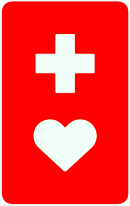 